Номер в геральдическом реестре Ульяновской областиДата внесения в геральдический реестр Ульяновской областиНазвание официального символаРегистрационный номер в Государственном геральдическом регистре Российской Федерации и дата внесенияЦветное графическое изображение (рисунок) официального символа (в действующей редакции)Геральдическое описание официального символа (текст) с указанием автора/авторов (в действующей редакции)Решение об утверждении (об изменении) официального символаМесто хранения официального символа1234567838128.06.2018Герб Ульяновского района№ 3467 от 06.07.2007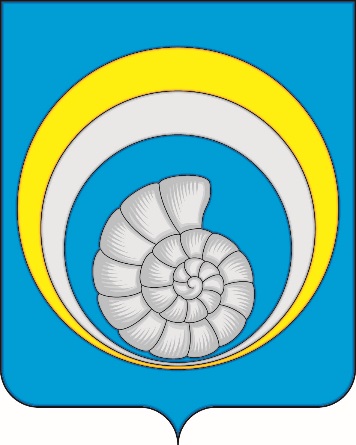 В голубом поле – золотой безант и в нём – включённый пониженный серебряный безант, обременённый шаром в цвет поля, также понижен-ным, в котором серебряная раковина аммонита (спиральной, устьем вверх, сворачивающейся 
от устья по ходу солнца).Герб разработан авторской группой в составе: Виктор Сомов (г. Ульяновск), Константин Мочёнов, исполнительный директор правления общероссий-ской общественной организации «Союз геральдис-тов России» (г. Химки), Ольга Салова, художник общества с ограниченной ответственностью «Регион- Сервис» (г. Москва).Решение Совета депутатов муниципального образования«Ульяновский район» от 21.12.2016№ 242Кабинет главы муниципального образования«Ульяновский район»